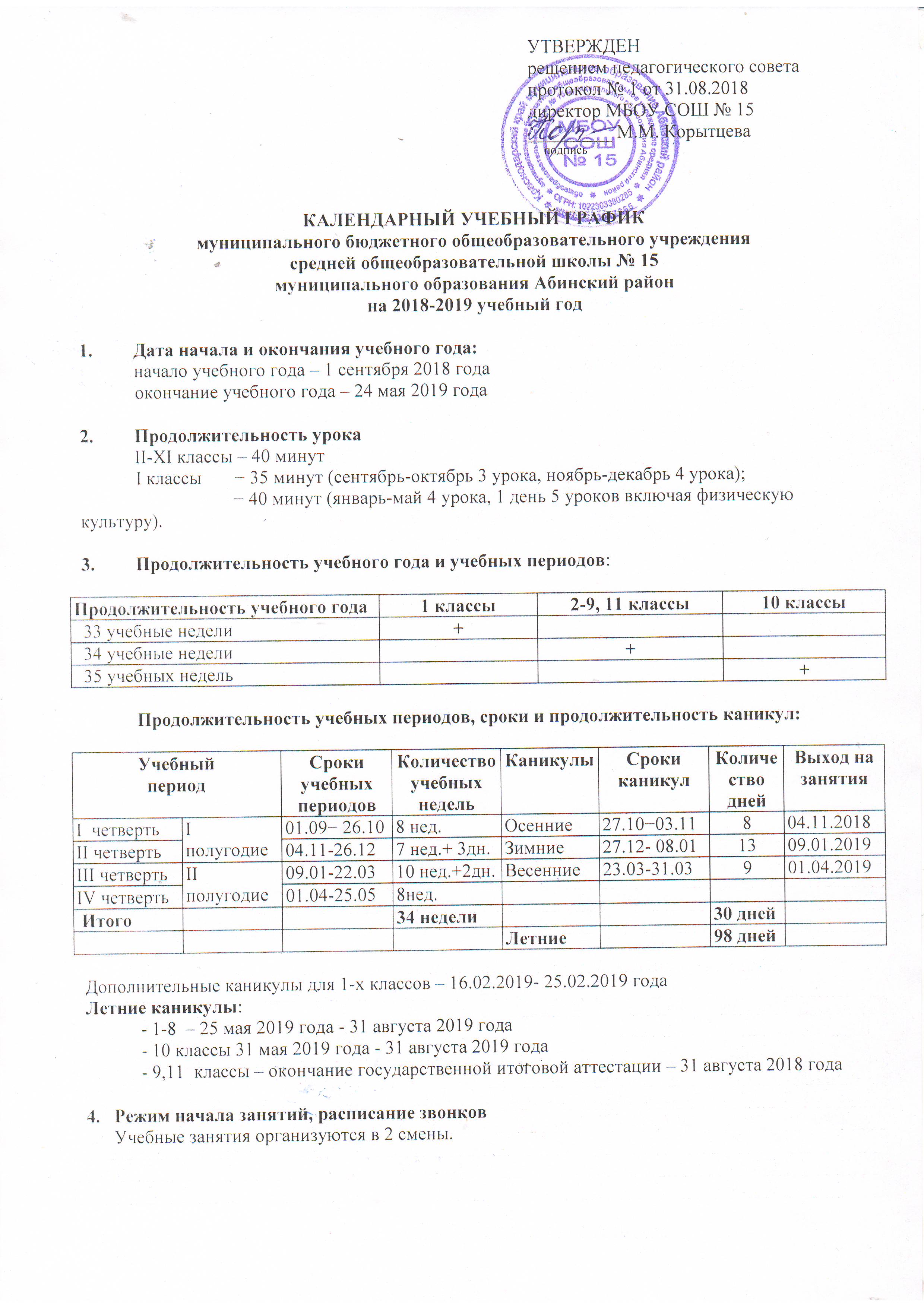 Перерыв между обязательными и внеурочными занятиями - 45 мин.Режим чередования учебной деятельности:Максимально допустимая нагрузка обучающихся:Сроки проведения промежуточной аттестации.Промежуточная аттестация по итогам годаФедосеенко И.А.  3-16-851 Смена1 Смена1 Смена1 Смена1 Смена1 Смена2 Смена2 Смена1 а,б,в  классы1 а,б,в  классы1 а,б,в  классы1 а,б,в  классы3б, 5а,б,в;  6 а,б; 7а,б; 8а,б; 9а,б; 10а; 11а классы3б, 5а,б,в;  6 а,б; 7а,б; 8а,б; 9а,б; 10а; 11а классы2а,б; 3а,в; 4 а,б,в  классы2а,б; 3а,в; 4 а,б,в  классы1 полугодие1 полугодие2 полугодие2 полугодие3б, 5а,б,в;  6 а,б; 7а,б; 8а,б; 9а,б; 10а; 11а классы3б, 5а,б,в;  6 а,б; 7а,б; 8а,б; 9а,б; 10а; 11а классы2а,б; 3а,в; 4 а,б,в  классы2а,б; 3а,в; 4 а,б,в  классы1 урок   8-00 –8 -352 урок   8-45 – 9-20Динам. пауза (9-25 -10-05)3 урок  10-10 – 10- 454 урок  11-05 -  11-4010201 урок  8-00 – 8 -402 урок  8-50 – 9-30Динам. пауза (9 –35  - 10- 15)3 урок 10-20 – 11-004 урок 11-20 – 12-005 урок 12-10 – 12-501020101 урок 8.00 – 8.402 урок 8.50 – 9.303 урок 9.50 – 10.304 урок 10.50 – 11.305 урок 11.40 – 12.206 урок 12.30 – 13.107 урок 13.30 – 14.10102020101020 1 урок 13.30 –14.10 2 урок 14.20-15.00 3 урок15.50-16.304 урок 16.40-17.20 5 урок 17.30-18.10  6 урок 18.20-19.00102010101010Учебная деятельность Учебная деятельность Учебная деятельность КлассыФГОСФГОСфакультативных (ФК ГОС-2004)факультативных (ФК ГОС-2004)1 смена2 смена1 смена2 смена1урокивнеурочная деятельность2 внеурочная деятельностьуроки3А,3Ввнеурочная деятельностьуроки3Бурокивнеурочная деятельность4внеурочная деятельностьуроки5урокивнеурочная деятельность6урокивнеурочная деятельность7урокивнеурочная деятельность 8урокивнеурочная деятельность9уроки-10уроки-11уроки-Классы6 дневная учебная неделя5 дневная учебная неделя1-212-4-235-296-307-328-33936-10-1137-Классы Период аттестацииСроки проведения2-9 Iчетвертьс 15.10.2018 по 19.10.20182-9 II четвертьс 17.12.2018 по 21.12.20182-9 III четвертьс 12.03.2019по 16.03.20192-9 IV четвертьс 14.05.2019 по 18.05.201910-11 I полугодиес 17.12.2018 по 21.12.201810-11 II полугодиес 14.05.2019 по 18.05.2019Классы Сроки проведенияПредметы Формы проведения 2-4с 14.05.2019 по 18.05.2019русский языкдиктант, контрольная работа (тест)2-4с 14.05.2019 по 18.05.2019математика,контрольная работа (тест)4с 14.05.2019 по 18.05.2019окружающий миркомплексная работа5-6с 14.05.2019 по 18.05.2019русский язык контрольная работа (тест)5-6с 14.05.2019 по 18.05.2019математикаконтрольная работа (тест)7-8с 14.05.2019 по 18.05.2019русский языкконтрольная работа (тест)7-8с 14.05.2019 по 18.05.2019математикаконтрольная работа (тест)8 с 14.05.2019 по 18.05.2019обществознаниеконтрольная работа (тест)8 с 14.05.2019 по 18.05.2019биологияконтрольная работа (тест)918.04.2019русский язык, контрольная работа в формате ОГЭ919.04.2019математикаконтрольная работа в формате ОГЭ923.04.2019обществознаниеконтрольная работа в формате ОГЭ924.04.2019биологияконтрольная работа в формате ОГЭ1025.04.2019русский языкконтрольная работа в формате ЕГЭ1026.04.2019математикаконтрольная работа в формате ЕГЭ1125.04.2019русский языкконтрольная работа в формате ЕГЭ1126.04.2019математикаконтрольная работа в формате ЕГЭ